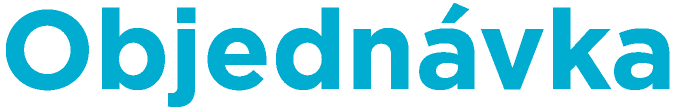 Na faktuře uvádějte vždy číslo objednávky:Na faktuře uvádějte vždy číslo objednávky:Na faktuře uvádějte vždy číslo objednávky:Na faktuře uvádějte vždy číslo objednávky:Na faktuře uvádějte vždy číslo objednávky:Na faktuře uvádějte vždy číslo objednávky:Na faktuře uvádějte vždy číslo objednávky:Na faktuře uvádějte vždy číslo objednávky:Na faktuře uvádějte vždy číslo objednávky:Na faktuře uvádějte vždy číslo objednávky:Na faktuře uvádějte vždy číslo objednávky:Na faktuře uvádějte vždy číslo objednávky:Na faktuře uvádějte vždy číslo objednávky:Na faktuře uvádějte vždy číslo objednávky:4069/2019/2214069/2019/2214069/2019/2214069/2019/2214069/2019/2214069/2019/221OBJEDNATELOBJEDNATELOBJEDNATELOBJEDNATELOBJEDNATELOBJEDNATELOBJEDNATELOBJEDNATELOBJEDNATELOBJEDNATELDODAVATELDODAVATELDODAVATELDODAVATELDODAVATELDODAVATELDODAVATELDODAVATELDODAVATELDODAVATELstatutární město Ostravastatutární město Ostravastatutární město Ostravastatutární město Ostravastatutární město Ostravastatutární město Ostravastatutární město Ostravastatutární město Ostravastatutární město Ostravastatutární město OstravaObchodní firma :Obchodní firma :Obchodní firma :Obchodní firma :Obchodní firma :BeWooden Company s.r.o.BeWooden Company s.r.o.BeWooden Company s.r.o.BeWooden Company s.r.o.BeWooden Company s.r.o.Prokešovo náměstí 1803/8Prokešovo náměstí 1803/8Prokešovo náměstí 1803/8Prokešovo náměstí 1803/8Prokešovo náměstí 1803/8Prokešovo náměstí 1803/8Prokešovo náměstí 1803/8Prokešovo náměstí 1803/8Prokešovo náměstí 1803/8Prokešovo náměstí 1803/8729307293072930Ostrava-Moravská OstravaOstrava-Moravská OstravaOstrava-Moravská OstravaOstrava-Moravská OstravaOstrava-Moravská OstravaOstrava-Moravská OstravaOstrava-Moravská OstravaSídlo :Sídlo :Fryčovice 720Fryčovice 720Fryčovice 720Fryčovice 720Fryčovice 720Fryčovice 720Fryčovice 720Fryčovice 720IČ:IČ:IČ:IČ:0084545100845451008454510084545100845451008454517394573945FryčoviceFryčoviceFryčoviceFryčoviceFryčoviceFryčoviceDIČ:DIČ:DIČ:DIČ:CZ00845451 (plátce DPH)CZ00845451 (plátce DPH)CZ00845451 (plátce DPH)CZ00845451 (plátce DPH)CZ00845451 (plátce DPH)IČ :0377150403771504037715040377150403771504DIČ:DIČ:CZ03771504CZ03771504PŘÍJEMCE  (zasílací adresa):PŘÍJEMCE  (zasílací adresa):PŘÍJEMCE  (zasílací adresa):PŘÍJEMCE  (zasílací adresa):PŘÍJEMCE  (zasílací adresa):PŘÍJEMCE  (zasílací adresa):PŘÍJEMCE  (zasílací adresa):PŘÍJEMCE  (zasílací adresa):PŘÍJEMCE  (zasílací adresa):PŘÍJEMCE  (zasílací adresa):Magistrát města OstravyMagistrát města OstravyMagistrát města OstravyMagistrát města OstravyMagistrát města OstravyMagistrát města OstravyMagistrát města OstravyMagistrát města OstravyMagistrát města OstravyMagistrát města OstravyProkešovo náměstí 1803/8Prokešovo náměstí 1803/8Prokešovo náměstí 1803/8Prokešovo náměstí 1803/8Prokešovo náměstí 1803/8Prokešovo náměstí 1803/8Prokešovo náměstí 1803/8Prokešovo náměstí 1803/8Prokešovo náměstí 1803/8Prokešovo náměstí 1803/87293072930Ostrava-Moravská OstravaOstrava-Moravská OstravaOstrava-Moravská OstravaOstrava-Moravská OstravaOstrava-Moravská OstravaOstrava-Moravská OstravaOstrava-Moravská OstravaOstrava-Moravská OstravaBank. spojení:Bank. spojení:Bank. spojení:Bank. spojení:Česká spořitelna, a. s.Česká spořitelna, a. s.Česká spořitelna, a. s.Česká spořitelna, a. s.Česká spořitelna, a. s.Česká spořitelna, a. s.Číslo účtu :Číslo účtu :Číslo účtu :Číslo účtu :27-1649297309/080027-1649297309/080027-1649297309/080027-1649297309/080027-1649297309/080027-1649297309/0800Objednáváme u Vás :Objednáváme u Vás :Objednáváme u Vás :Objednáváme u Vás :Objednáváme u Vás :Objednáváme u Vás :Objednáváme u Vás :Objednáváme u Vás :Objednáváme u Vás :Objednáváme u Vás :Objednáváme u Vás :Objednáváme u Vás :Objednáváme u Vás :Objednáváme u Vás :Objednáváme u Vás :Objednáváme u Vás :Objednáváme u Vás :Objednáváme u Vás :Objednáváme u Vás :Objednáváme u Vás :prezentační předměty SMO - 173 ks  dámských náramků:
- Nox wenge bracelet ve velikosti XS 10 ks, S 11 ks, M 11 ks
- Nox zebrano bracelet ve velikosti XS 10 ks, S 10 ks, M 10 ks
 -Aliq bracelet ve velikosti XS 10 ks, S 10 ks, M 10 ks
- Ice viame bracelet ve velikost XS 12 ks, S 12 ks, M 12 ks
- Ice bracelet ve velikosti XS 15 ks, S 15 ks, M 15 ks

Fakturu zašlete do 16.12.2019 s datem splatnosti nejpozději do 31.12.2019.prezentační předměty SMO - 173 ks  dámských náramků:
- Nox wenge bracelet ve velikosti XS 10 ks, S 11 ks, M 11 ks
- Nox zebrano bracelet ve velikosti XS 10 ks, S 10 ks, M 10 ks
 -Aliq bracelet ve velikosti XS 10 ks, S 10 ks, M 10 ks
- Ice viame bracelet ve velikost XS 12 ks, S 12 ks, M 12 ks
- Ice bracelet ve velikosti XS 15 ks, S 15 ks, M 15 ks

Fakturu zašlete do 16.12.2019 s datem splatnosti nejpozději do 31.12.2019.prezentační předměty SMO - 173 ks  dámských náramků:
- Nox wenge bracelet ve velikosti XS 10 ks, S 11 ks, M 11 ks
- Nox zebrano bracelet ve velikosti XS 10 ks, S 10 ks, M 10 ks
 -Aliq bracelet ve velikosti XS 10 ks, S 10 ks, M 10 ks
- Ice viame bracelet ve velikost XS 12 ks, S 12 ks, M 12 ks
- Ice bracelet ve velikosti XS 15 ks, S 15 ks, M 15 ks

Fakturu zašlete do 16.12.2019 s datem splatnosti nejpozději do 31.12.2019.prezentační předměty SMO - 173 ks  dámských náramků:
- Nox wenge bracelet ve velikosti XS 10 ks, S 11 ks, M 11 ks
- Nox zebrano bracelet ve velikosti XS 10 ks, S 10 ks, M 10 ks
 -Aliq bracelet ve velikosti XS 10 ks, S 10 ks, M 10 ks
- Ice viame bracelet ve velikost XS 12 ks, S 12 ks, M 12 ks
- Ice bracelet ve velikosti XS 15 ks, S 15 ks, M 15 ks

Fakturu zašlete do 16.12.2019 s datem splatnosti nejpozději do 31.12.2019.prezentační předměty SMO - 173 ks  dámských náramků:
- Nox wenge bracelet ve velikosti XS 10 ks, S 11 ks, M 11 ks
- Nox zebrano bracelet ve velikosti XS 10 ks, S 10 ks, M 10 ks
 -Aliq bracelet ve velikosti XS 10 ks, S 10 ks, M 10 ks
- Ice viame bracelet ve velikost XS 12 ks, S 12 ks, M 12 ks
- Ice bracelet ve velikosti XS 15 ks, S 15 ks, M 15 ks

Fakturu zašlete do 16.12.2019 s datem splatnosti nejpozději do 31.12.2019.prezentační předměty SMO - 173 ks  dámských náramků:
- Nox wenge bracelet ve velikosti XS 10 ks, S 11 ks, M 11 ks
- Nox zebrano bracelet ve velikosti XS 10 ks, S 10 ks, M 10 ks
 -Aliq bracelet ve velikosti XS 10 ks, S 10 ks, M 10 ks
- Ice viame bracelet ve velikost XS 12 ks, S 12 ks, M 12 ks
- Ice bracelet ve velikosti XS 15 ks, S 15 ks, M 15 ks

Fakturu zašlete do 16.12.2019 s datem splatnosti nejpozději do 31.12.2019.prezentační předměty SMO - 173 ks  dámských náramků:
- Nox wenge bracelet ve velikosti XS 10 ks, S 11 ks, M 11 ks
- Nox zebrano bracelet ve velikosti XS 10 ks, S 10 ks, M 10 ks
 -Aliq bracelet ve velikosti XS 10 ks, S 10 ks, M 10 ks
- Ice viame bracelet ve velikost XS 12 ks, S 12 ks, M 12 ks
- Ice bracelet ve velikosti XS 15 ks, S 15 ks, M 15 ks

Fakturu zašlete do 16.12.2019 s datem splatnosti nejpozději do 31.12.2019.prezentační předměty SMO - 173 ks  dámských náramků:
- Nox wenge bracelet ve velikosti XS 10 ks, S 11 ks, M 11 ks
- Nox zebrano bracelet ve velikosti XS 10 ks, S 10 ks, M 10 ks
 -Aliq bracelet ve velikosti XS 10 ks, S 10 ks, M 10 ks
- Ice viame bracelet ve velikost XS 12 ks, S 12 ks, M 12 ks
- Ice bracelet ve velikosti XS 15 ks, S 15 ks, M 15 ks

Fakturu zašlete do 16.12.2019 s datem splatnosti nejpozději do 31.12.2019.prezentační předměty SMO - 173 ks  dámských náramků:
- Nox wenge bracelet ve velikosti XS 10 ks, S 11 ks, M 11 ks
- Nox zebrano bracelet ve velikosti XS 10 ks, S 10 ks, M 10 ks
 -Aliq bracelet ve velikosti XS 10 ks, S 10 ks, M 10 ks
- Ice viame bracelet ve velikost XS 12 ks, S 12 ks, M 12 ks
- Ice bracelet ve velikosti XS 15 ks, S 15 ks, M 15 ks

Fakturu zašlete do 16.12.2019 s datem splatnosti nejpozději do 31.12.2019.prezentační předměty SMO - 173 ks  dámských náramků:
- Nox wenge bracelet ve velikosti XS 10 ks, S 11 ks, M 11 ks
- Nox zebrano bracelet ve velikosti XS 10 ks, S 10 ks, M 10 ks
 -Aliq bracelet ve velikosti XS 10 ks, S 10 ks, M 10 ks
- Ice viame bracelet ve velikost XS 12 ks, S 12 ks, M 12 ks
- Ice bracelet ve velikosti XS 15 ks, S 15 ks, M 15 ks

Fakturu zašlete do 16.12.2019 s datem splatnosti nejpozději do 31.12.2019.prezentační předměty SMO - 173 ks  dámských náramků:
- Nox wenge bracelet ve velikosti XS 10 ks, S 11 ks, M 11 ks
- Nox zebrano bracelet ve velikosti XS 10 ks, S 10 ks, M 10 ks
 -Aliq bracelet ve velikosti XS 10 ks, S 10 ks, M 10 ks
- Ice viame bracelet ve velikost XS 12 ks, S 12 ks, M 12 ks
- Ice bracelet ve velikosti XS 15 ks, S 15 ks, M 15 ks

Fakturu zašlete do 16.12.2019 s datem splatnosti nejpozději do 31.12.2019.prezentační předměty SMO - 173 ks  dámských náramků:
- Nox wenge bracelet ve velikosti XS 10 ks, S 11 ks, M 11 ks
- Nox zebrano bracelet ve velikosti XS 10 ks, S 10 ks, M 10 ks
 -Aliq bracelet ve velikosti XS 10 ks, S 10 ks, M 10 ks
- Ice viame bracelet ve velikost XS 12 ks, S 12 ks, M 12 ks
- Ice bracelet ve velikosti XS 15 ks, S 15 ks, M 15 ks

Fakturu zašlete do 16.12.2019 s datem splatnosti nejpozději do 31.12.2019.prezentační předměty SMO - 173 ks  dámských náramků:
- Nox wenge bracelet ve velikosti XS 10 ks, S 11 ks, M 11 ks
- Nox zebrano bracelet ve velikosti XS 10 ks, S 10 ks, M 10 ks
 -Aliq bracelet ve velikosti XS 10 ks, S 10 ks, M 10 ks
- Ice viame bracelet ve velikost XS 12 ks, S 12 ks, M 12 ks
- Ice bracelet ve velikosti XS 15 ks, S 15 ks, M 15 ks

Fakturu zašlete do 16.12.2019 s datem splatnosti nejpozději do 31.12.2019.prezentační předměty SMO - 173 ks  dámských náramků:
- Nox wenge bracelet ve velikosti XS 10 ks, S 11 ks, M 11 ks
- Nox zebrano bracelet ve velikosti XS 10 ks, S 10 ks, M 10 ks
 -Aliq bracelet ve velikosti XS 10 ks, S 10 ks, M 10 ks
- Ice viame bracelet ve velikost XS 12 ks, S 12 ks, M 12 ks
- Ice bracelet ve velikosti XS 15 ks, S 15 ks, M 15 ks

Fakturu zašlete do 16.12.2019 s datem splatnosti nejpozději do 31.12.2019.prezentační předměty SMO - 173 ks  dámských náramků:
- Nox wenge bracelet ve velikosti XS 10 ks, S 11 ks, M 11 ks
- Nox zebrano bracelet ve velikosti XS 10 ks, S 10 ks, M 10 ks
 -Aliq bracelet ve velikosti XS 10 ks, S 10 ks, M 10 ks
- Ice viame bracelet ve velikost XS 12 ks, S 12 ks, M 12 ks
- Ice bracelet ve velikosti XS 15 ks, S 15 ks, M 15 ks

Fakturu zašlete do 16.12.2019 s datem splatnosti nejpozději do 31.12.2019.prezentační předměty SMO - 173 ks  dámských náramků:
- Nox wenge bracelet ve velikosti XS 10 ks, S 11 ks, M 11 ks
- Nox zebrano bracelet ve velikosti XS 10 ks, S 10 ks, M 10 ks
 -Aliq bracelet ve velikosti XS 10 ks, S 10 ks, M 10 ks
- Ice viame bracelet ve velikost XS 12 ks, S 12 ks, M 12 ks
- Ice bracelet ve velikosti XS 15 ks, S 15 ks, M 15 ks

Fakturu zašlete do 16.12.2019 s datem splatnosti nejpozději do 31.12.2019.prezentační předměty SMO - 173 ks  dámských náramků:
- Nox wenge bracelet ve velikosti XS 10 ks, S 11 ks, M 11 ks
- Nox zebrano bracelet ve velikosti XS 10 ks, S 10 ks, M 10 ks
 -Aliq bracelet ve velikosti XS 10 ks, S 10 ks, M 10 ks
- Ice viame bracelet ve velikost XS 12 ks, S 12 ks, M 12 ks
- Ice bracelet ve velikosti XS 15 ks, S 15 ks, M 15 ks

Fakturu zašlete do 16.12.2019 s datem splatnosti nejpozději do 31.12.2019.prezentační předměty SMO - 173 ks  dámských náramků:
- Nox wenge bracelet ve velikosti XS 10 ks, S 11 ks, M 11 ks
- Nox zebrano bracelet ve velikosti XS 10 ks, S 10 ks, M 10 ks
 -Aliq bracelet ve velikosti XS 10 ks, S 10 ks, M 10 ks
- Ice viame bracelet ve velikost XS 12 ks, S 12 ks, M 12 ks
- Ice bracelet ve velikosti XS 15 ks, S 15 ks, M 15 ks

Fakturu zašlete do 16.12.2019 s datem splatnosti nejpozději do 31.12.2019.prezentační předměty SMO - 173 ks  dámských náramků:
- Nox wenge bracelet ve velikosti XS 10 ks, S 11 ks, M 11 ks
- Nox zebrano bracelet ve velikosti XS 10 ks, S 10 ks, M 10 ks
 -Aliq bracelet ve velikosti XS 10 ks, S 10 ks, M 10 ks
- Ice viame bracelet ve velikost XS 12 ks, S 12 ks, M 12 ks
- Ice bracelet ve velikosti XS 15 ks, S 15 ks, M 15 ks

Fakturu zašlete do 16.12.2019 s datem splatnosti nejpozději do 31.12.2019.prezentační předměty SMO - 173 ks  dámských náramků:
- Nox wenge bracelet ve velikosti XS 10 ks, S 11 ks, M 11 ks
- Nox zebrano bracelet ve velikosti XS 10 ks, S 10 ks, M 10 ks
 -Aliq bracelet ve velikosti XS 10 ks, S 10 ks, M 10 ks
- Ice viame bracelet ve velikost XS 12 ks, S 12 ks, M 12 ks
- Ice bracelet ve velikosti XS 15 ks, S 15 ks, M 15 ks

Fakturu zašlete do 16.12.2019 s datem splatnosti nejpozději do 31.12.2019.Fakturu nám zašlete včetně příloh (dodací list). Datum splatnosti faktury je stanoveno nejdříve na patnáctý den od data doručení včetně (razítko podatelny).
Datem splatnosti faktury se rozumí den odepsání příslušné částky z bankovního účtu.Fakturu nám zašlete včetně příloh (dodací list). Datum splatnosti faktury je stanoveno nejdříve na patnáctý den od data doručení včetně (razítko podatelny).
Datem splatnosti faktury se rozumí den odepsání příslušné částky z bankovního účtu.Fakturu nám zašlete včetně příloh (dodací list). Datum splatnosti faktury je stanoveno nejdříve na patnáctý den od data doručení včetně (razítko podatelny).
Datem splatnosti faktury se rozumí den odepsání příslušné částky z bankovního účtu.Fakturu nám zašlete včetně příloh (dodací list). Datum splatnosti faktury je stanoveno nejdříve na patnáctý den od data doručení včetně (razítko podatelny).
Datem splatnosti faktury se rozumí den odepsání příslušné částky z bankovního účtu.Fakturu nám zašlete včetně příloh (dodací list). Datum splatnosti faktury je stanoveno nejdříve na patnáctý den od data doručení včetně (razítko podatelny).
Datem splatnosti faktury se rozumí den odepsání příslušné částky z bankovního účtu.Fakturu nám zašlete včetně příloh (dodací list). Datum splatnosti faktury je stanoveno nejdříve na patnáctý den od data doručení včetně (razítko podatelny).
Datem splatnosti faktury se rozumí den odepsání příslušné částky z bankovního účtu.Fakturu nám zašlete včetně příloh (dodací list). Datum splatnosti faktury je stanoveno nejdříve na patnáctý den od data doručení včetně (razítko podatelny).
Datem splatnosti faktury se rozumí den odepsání příslušné částky z bankovního účtu.Fakturu nám zašlete včetně příloh (dodací list). Datum splatnosti faktury je stanoveno nejdříve na patnáctý den od data doručení včetně (razítko podatelny).
Datem splatnosti faktury se rozumí den odepsání příslušné částky z bankovního účtu.Fakturu nám zašlete včetně příloh (dodací list). Datum splatnosti faktury je stanoveno nejdříve na patnáctý den od data doručení včetně (razítko podatelny).
Datem splatnosti faktury se rozumí den odepsání příslušné částky z bankovního účtu.Fakturu nám zašlete včetně příloh (dodací list). Datum splatnosti faktury je stanoveno nejdříve na patnáctý den od data doručení včetně (razítko podatelny).
Datem splatnosti faktury se rozumí den odepsání příslušné částky z bankovního účtu.Fakturu nám zašlete včetně příloh (dodací list). Datum splatnosti faktury je stanoveno nejdříve na patnáctý den od data doručení včetně (razítko podatelny).
Datem splatnosti faktury se rozumí den odepsání příslušné částky z bankovního účtu.Fakturu nám zašlete včetně příloh (dodací list). Datum splatnosti faktury je stanoveno nejdříve na patnáctý den od data doručení včetně (razítko podatelny).
Datem splatnosti faktury se rozumí den odepsání příslušné částky z bankovního účtu.Fakturu nám zašlete včetně příloh (dodací list). Datum splatnosti faktury je stanoveno nejdříve na patnáctý den od data doručení včetně (razítko podatelny).
Datem splatnosti faktury se rozumí den odepsání příslušné částky z bankovního účtu.Fakturu nám zašlete včetně příloh (dodací list). Datum splatnosti faktury je stanoveno nejdříve na patnáctý den od data doručení včetně (razítko podatelny).
Datem splatnosti faktury se rozumí den odepsání příslušné částky z bankovního účtu.Fakturu nám zašlete včetně příloh (dodací list). Datum splatnosti faktury je stanoveno nejdříve na patnáctý den od data doručení včetně (razítko podatelny).
Datem splatnosti faktury se rozumí den odepsání příslušné částky z bankovního účtu.Fakturu nám zašlete včetně příloh (dodací list). Datum splatnosti faktury je stanoveno nejdříve na patnáctý den od data doručení včetně (razítko podatelny).
Datem splatnosti faktury se rozumí den odepsání příslušné částky z bankovního účtu.Fakturu nám zašlete včetně příloh (dodací list). Datum splatnosti faktury je stanoveno nejdříve na patnáctý den od data doručení včetně (razítko podatelny).
Datem splatnosti faktury se rozumí den odepsání příslušné částky z bankovního účtu.Fakturu nám zašlete včetně příloh (dodací list). Datum splatnosti faktury je stanoveno nejdříve na patnáctý den od data doručení včetně (razítko podatelny).
Datem splatnosti faktury se rozumí den odepsání příslušné částky z bankovního účtu.Fakturu nám zašlete včetně příloh (dodací list). Datum splatnosti faktury je stanoveno nejdříve na patnáctý den od data doručení včetně (razítko podatelny).
Datem splatnosti faktury se rozumí den odepsání příslušné částky z bankovního účtu.Fakturu nám zašlete včetně příloh (dodací list). Datum splatnosti faktury je stanoveno nejdříve na patnáctý den od data doručení včetně (razítko podatelny).
Datem splatnosti faktury se rozumí den odepsání příslušné částky z bankovního účtu.Pro akceptaci objednávky zašlete písemný souhlas na emailovou adresu vyřizujícího referenta uvedeného níže do 10 dnů ode dne doručení objednávky. V případě, že dodavatel takto neučiní, objednávka zaniká. Dodavateli vzniká závazek poskytnout plnění dle objednávky po uveřejnění objednávky v registru smluv. Uveřejnění objednávky v registru smluv objednatel dodavateli písemně (emailem) oznámí.Pro akceptaci objednávky zašlete písemný souhlas na emailovou adresu vyřizujícího referenta uvedeného níže do 10 dnů ode dne doručení objednávky. V případě, že dodavatel takto neučiní, objednávka zaniká. Dodavateli vzniká závazek poskytnout plnění dle objednávky po uveřejnění objednávky v registru smluv. Uveřejnění objednávky v registru smluv objednatel dodavateli písemně (emailem) oznámí.Pro akceptaci objednávky zašlete písemný souhlas na emailovou adresu vyřizujícího referenta uvedeného níže do 10 dnů ode dne doručení objednávky. V případě, že dodavatel takto neučiní, objednávka zaniká. Dodavateli vzniká závazek poskytnout plnění dle objednávky po uveřejnění objednávky v registru smluv. Uveřejnění objednávky v registru smluv objednatel dodavateli písemně (emailem) oznámí.Pro akceptaci objednávky zašlete písemný souhlas na emailovou adresu vyřizujícího referenta uvedeného níže do 10 dnů ode dne doručení objednávky. V případě, že dodavatel takto neučiní, objednávka zaniká. Dodavateli vzniká závazek poskytnout plnění dle objednávky po uveřejnění objednávky v registru smluv. Uveřejnění objednávky v registru smluv objednatel dodavateli písemně (emailem) oznámí.Pro akceptaci objednávky zašlete písemný souhlas na emailovou adresu vyřizujícího referenta uvedeného níže do 10 dnů ode dne doručení objednávky. V případě, že dodavatel takto neučiní, objednávka zaniká. Dodavateli vzniká závazek poskytnout plnění dle objednávky po uveřejnění objednávky v registru smluv. Uveřejnění objednávky v registru smluv objednatel dodavateli písemně (emailem) oznámí.Pro akceptaci objednávky zašlete písemný souhlas na emailovou adresu vyřizujícího referenta uvedeného níže do 10 dnů ode dne doručení objednávky. V případě, že dodavatel takto neučiní, objednávka zaniká. Dodavateli vzniká závazek poskytnout plnění dle objednávky po uveřejnění objednávky v registru smluv. Uveřejnění objednávky v registru smluv objednatel dodavateli písemně (emailem) oznámí.Pro akceptaci objednávky zašlete písemný souhlas na emailovou adresu vyřizujícího referenta uvedeného níže do 10 dnů ode dne doručení objednávky. V případě, že dodavatel takto neučiní, objednávka zaniká. Dodavateli vzniká závazek poskytnout plnění dle objednávky po uveřejnění objednávky v registru smluv. Uveřejnění objednávky v registru smluv objednatel dodavateli písemně (emailem) oznámí.Pro akceptaci objednávky zašlete písemný souhlas na emailovou adresu vyřizujícího referenta uvedeného níže do 10 dnů ode dne doručení objednávky. V případě, že dodavatel takto neučiní, objednávka zaniká. Dodavateli vzniká závazek poskytnout plnění dle objednávky po uveřejnění objednávky v registru smluv. Uveřejnění objednávky v registru smluv objednatel dodavateli písemně (emailem) oznámí.Pro akceptaci objednávky zašlete písemný souhlas na emailovou adresu vyřizujícího referenta uvedeného níže do 10 dnů ode dne doručení objednávky. V případě, že dodavatel takto neučiní, objednávka zaniká. Dodavateli vzniká závazek poskytnout plnění dle objednávky po uveřejnění objednávky v registru smluv. Uveřejnění objednávky v registru smluv objednatel dodavateli písemně (emailem) oznámí.Pro akceptaci objednávky zašlete písemný souhlas na emailovou adresu vyřizujícího referenta uvedeného níže do 10 dnů ode dne doručení objednávky. V případě, že dodavatel takto neučiní, objednávka zaniká. Dodavateli vzniká závazek poskytnout plnění dle objednávky po uveřejnění objednávky v registru smluv. Uveřejnění objednávky v registru smluv objednatel dodavateli písemně (emailem) oznámí.Pro akceptaci objednávky zašlete písemný souhlas na emailovou adresu vyřizujícího referenta uvedeného níže do 10 dnů ode dne doručení objednávky. V případě, že dodavatel takto neučiní, objednávka zaniká. Dodavateli vzniká závazek poskytnout plnění dle objednávky po uveřejnění objednávky v registru smluv. Uveřejnění objednávky v registru smluv objednatel dodavateli písemně (emailem) oznámí.Pro akceptaci objednávky zašlete písemný souhlas na emailovou adresu vyřizujícího referenta uvedeného níže do 10 dnů ode dne doručení objednávky. V případě, že dodavatel takto neučiní, objednávka zaniká. Dodavateli vzniká závazek poskytnout plnění dle objednávky po uveřejnění objednávky v registru smluv. Uveřejnění objednávky v registru smluv objednatel dodavateli písemně (emailem) oznámí.Pro akceptaci objednávky zašlete písemný souhlas na emailovou adresu vyřizujícího referenta uvedeného níže do 10 dnů ode dne doručení objednávky. V případě, že dodavatel takto neučiní, objednávka zaniká. Dodavateli vzniká závazek poskytnout plnění dle objednávky po uveřejnění objednávky v registru smluv. Uveřejnění objednávky v registru smluv objednatel dodavateli písemně (emailem) oznámí.Pro akceptaci objednávky zašlete písemný souhlas na emailovou adresu vyřizujícího referenta uvedeného níže do 10 dnů ode dne doručení objednávky. V případě, že dodavatel takto neučiní, objednávka zaniká. Dodavateli vzniká závazek poskytnout plnění dle objednávky po uveřejnění objednávky v registru smluv. Uveřejnění objednávky v registru smluv objednatel dodavateli písemně (emailem) oznámí.Pro akceptaci objednávky zašlete písemný souhlas na emailovou adresu vyřizujícího referenta uvedeného níže do 10 dnů ode dne doručení objednávky. V případě, že dodavatel takto neučiní, objednávka zaniká. Dodavateli vzniká závazek poskytnout plnění dle objednávky po uveřejnění objednávky v registru smluv. Uveřejnění objednávky v registru smluv objednatel dodavateli písemně (emailem) oznámí.Pro akceptaci objednávky zašlete písemný souhlas na emailovou adresu vyřizujícího referenta uvedeného níže do 10 dnů ode dne doručení objednávky. V případě, že dodavatel takto neučiní, objednávka zaniká. Dodavateli vzniká závazek poskytnout plnění dle objednávky po uveřejnění objednávky v registru smluv. Uveřejnění objednávky v registru smluv objednatel dodavateli písemně (emailem) oznámí.Pro akceptaci objednávky zašlete písemný souhlas na emailovou adresu vyřizujícího referenta uvedeného níže do 10 dnů ode dne doručení objednávky. V případě, že dodavatel takto neučiní, objednávka zaniká. Dodavateli vzniká závazek poskytnout plnění dle objednávky po uveřejnění objednávky v registru smluv. Uveřejnění objednávky v registru smluv objednatel dodavateli písemně (emailem) oznámí.Pro akceptaci objednávky zašlete písemný souhlas na emailovou adresu vyřizujícího referenta uvedeného níže do 10 dnů ode dne doručení objednávky. V případě, že dodavatel takto neučiní, objednávka zaniká. Dodavateli vzniká závazek poskytnout plnění dle objednávky po uveřejnění objednávky v registru smluv. Uveřejnění objednávky v registru smluv objednatel dodavateli písemně (emailem) oznámí.Pro akceptaci objednávky zašlete písemný souhlas na emailovou adresu vyřizujícího referenta uvedeného níže do 10 dnů ode dne doručení objednávky. V případě, že dodavatel takto neučiní, objednávka zaniká. Dodavateli vzniká závazek poskytnout plnění dle objednávky po uveřejnění objednávky v registru smluv. Uveřejnění objednávky v registru smluv objednatel dodavateli písemně (emailem) oznámí.Pro akceptaci objednávky zašlete písemný souhlas na emailovou adresu vyřizujícího referenta uvedeného níže do 10 dnů ode dne doručení objednávky. V případě, že dodavatel takto neučiní, objednávka zaniká. Dodavateli vzniká závazek poskytnout plnění dle objednávky po uveřejnění objednávky v registru smluv. Uveřejnění objednávky v registru smluv objednatel dodavateli písemně (emailem) oznámí.Pokud se stane zhotovitel nespolehlivým plátcem daně dle § 106a zákona o DPH, je objednatel oprávněn uhradit zhotoviteli za zdanitelné plnění částku bez DPH a úhradu samotné DPH provést přímo na příslušný účet daného finančního úřadu dle § 109a zákona o DPH. Zaplacením částky ve výši daně na účet správce daně zhotovitele a zaplacením ceny bez DPH zhotoviteli je splněn závazek objednatele uhradit sjednanou cenu.Pokud se stane zhotovitel nespolehlivým plátcem daně dle § 106a zákona o DPH, je objednatel oprávněn uhradit zhotoviteli za zdanitelné plnění částku bez DPH a úhradu samotné DPH provést přímo na příslušný účet daného finančního úřadu dle § 109a zákona o DPH. Zaplacením částky ve výši daně na účet správce daně zhotovitele a zaplacením ceny bez DPH zhotoviteli je splněn závazek objednatele uhradit sjednanou cenu.Pokud se stane zhotovitel nespolehlivým plátcem daně dle § 106a zákona o DPH, je objednatel oprávněn uhradit zhotoviteli za zdanitelné plnění částku bez DPH a úhradu samotné DPH provést přímo na příslušný účet daného finančního úřadu dle § 109a zákona o DPH. Zaplacením částky ve výši daně na účet správce daně zhotovitele a zaplacením ceny bez DPH zhotoviteli je splněn závazek objednatele uhradit sjednanou cenu.Pokud se stane zhotovitel nespolehlivým plátcem daně dle § 106a zákona o DPH, je objednatel oprávněn uhradit zhotoviteli za zdanitelné plnění částku bez DPH a úhradu samotné DPH provést přímo na příslušný účet daného finančního úřadu dle § 109a zákona o DPH. Zaplacením částky ve výši daně na účet správce daně zhotovitele a zaplacením ceny bez DPH zhotoviteli je splněn závazek objednatele uhradit sjednanou cenu.Pokud se stane zhotovitel nespolehlivým plátcem daně dle § 106a zákona o DPH, je objednatel oprávněn uhradit zhotoviteli za zdanitelné plnění částku bez DPH a úhradu samotné DPH provést přímo na příslušný účet daného finančního úřadu dle § 109a zákona o DPH. Zaplacením částky ve výši daně na účet správce daně zhotovitele a zaplacením ceny bez DPH zhotoviteli je splněn závazek objednatele uhradit sjednanou cenu.Pokud se stane zhotovitel nespolehlivým plátcem daně dle § 106a zákona o DPH, je objednatel oprávněn uhradit zhotoviteli za zdanitelné plnění částku bez DPH a úhradu samotné DPH provést přímo na příslušný účet daného finančního úřadu dle § 109a zákona o DPH. Zaplacením částky ve výši daně na účet správce daně zhotovitele a zaplacením ceny bez DPH zhotoviteli je splněn závazek objednatele uhradit sjednanou cenu.Pokud se stane zhotovitel nespolehlivým plátcem daně dle § 106a zákona o DPH, je objednatel oprávněn uhradit zhotoviteli za zdanitelné plnění částku bez DPH a úhradu samotné DPH provést přímo na příslušný účet daného finančního úřadu dle § 109a zákona o DPH. Zaplacením částky ve výši daně na účet správce daně zhotovitele a zaplacením ceny bez DPH zhotoviteli je splněn závazek objednatele uhradit sjednanou cenu.Pokud se stane zhotovitel nespolehlivým plátcem daně dle § 106a zákona o DPH, je objednatel oprávněn uhradit zhotoviteli za zdanitelné plnění částku bez DPH a úhradu samotné DPH provést přímo na příslušný účet daného finančního úřadu dle § 109a zákona o DPH. Zaplacením částky ve výši daně na účet správce daně zhotovitele a zaplacením ceny bez DPH zhotoviteli je splněn závazek objednatele uhradit sjednanou cenu.Pokud se stane zhotovitel nespolehlivým plátcem daně dle § 106a zákona o DPH, je objednatel oprávněn uhradit zhotoviteli za zdanitelné plnění částku bez DPH a úhradu samotné DPH provést přímo na příslušný účet daného finančního úřadu dle § 109a zákona o DPH. Zaplacením částky ve výši daně na účet správce daně zhotovitele a zaplacením ceny bez DPH zhotoviteli je splněn závazek objednatele uhradit sjednanou cenu.Pokud se stane zhotovitel nespolehlivým plátcem daně dle § 106a zákona o DPH, je objednatel oprávněn uhradit zhotoviteli za zdanitelné plnění částku bez DPH a úhradu samotné DPH provést přímo na příslušný účet daného finančního úřadu dle § 109a zákona o DPH. Zaplacením částky ve výši daně na účet správce daně zhotovitele a zaplacením ceny bez DPH zhotoviteli je splněn závazek objednatele uhradit sjednanou cenu.Pokud se stane zhotovitel nespolehlivým plátcem daně dle § 106a zákona o DPH, je objednatel oprávněn uhradit zhotoviteli za zdanitelné plnění částku bez DPH a úhradu samotné DPH provést přímo na příslušný účet daného finančního úřadu dle § 109a zákona o DPH. Zaplacením částky ve výši daně na účet správce daně zhotovitele a zaplacením ceny bez DPH zhotoviteli je splněn závazek objednatele uhradit sjednanou cenu.Pokud se stane zhotovitel nespolehlivým plátcem daně dle § 106a zákona o DPH, je objednatel oprávněn uhradit zhotoviteli za zdanitelné plnění částku bez DPH a úhradu samotné DPH provést přímo na příslušný účet daného finančního úřadu dle § 109a zákona o DPH. Zaplacením částky ve výši daně na účet správce daně zhotovitele a zaplacením ceny bez DPH zhotoviteli je splněn závazek objednatele uhradit sjednanou cenu.Pokud se stane zhotovitel nespolehlivým plátcem daně dle § 106a zákona o DPH, je objednatel oprávněn uhradit zhotoviteli za zdanitelné plnění částku bez DPH a úhradu samotné DPH provést přímo na příslušný účet daného finančního úřadu dle § 109a zákona o DPH. Zaplacením částky ve výši daně na účet správce daně zhotovitele a zaplacením ceny bez DPH zhotoviteli je splněn závazek objednatele uhradit sjednanou cenu.Pokud se stane zhotovitel nespolehlivým plátcem daně dle § 106a zákona o DPH, je objednatel oprávněn uhradit zhotoviteli za zdanitelné plnění částku bez DPH a úhradu samotné DPH provést přímo na příslušný účet daného finančního úřadu dle § 109a zákona o DPH. Zaplacením částky ve výši daně na účet správce daně zhotovitele a zaplacením ceny bez DPH zhotoviteli je splněn závazek objednatele uhradit sjednanou cenu.Pokud se stane zhotovitel nespolehlivým plátcem daně dle § 106a zákona o DPH, je objednatel oprávněn uhradit zhotoviteli za zdanitelné plnění částku bez DPH a úhradu samotné DPH provést přímo na příslušný účet daného finančního úřadu dle § 109a zákona o DPH. Zaplacením částky ve výši daně na účet správce daně zhotovitele a zaplacením ceny bez DPH zhotoviteli je splněn závazek objednatele uhradit sjednanou cenu.Pokud se stane zhotovitel nespolehlivým plátcem daně dle § 106a zákona o DPH, je objednatel oprávněn uhradit zhotoviteli za zdanitelné plnění částku bez DPH a úhradu samotné DPH provést přímo na příslušný účet daného finančního úřadu dle § 109a zákona o DPH. Zaplacením částky ve výši daně na účet správce daně zhotovitele a zaplacením ceny bez DPH zhotoviteli je splněn závazek objednatele uhradit sjednanou cenu.Pokud se stane zhotovitel nespolehlivým plátcem daně dle § 106a zákona o DPH, je objednatel oprávněn uhradit zhotoviteli za zdanitelné plnění částku bez DPH a úhradu samotné DPH provést přímo na příslušný účet daného finančního úřadu dle § 109a zákona o DPH. Zaplacením částky ve výši daně na účet správce daně zhotovitele a zaplacením ceny bez DPH zhotoviteli je splněn závazek objednatele uhradit sjednanou cenu.Pokud se stane zhotovitel nespolehlivým plátcem daně dle § 106a zákona o DPH, je objednatel oprávněn uhradit zhotoviteli za zdanitelné plnění částku bez DPH a úhradu samotné DPH provést přímo na příslušný účet daného finančního úřadu dle § 109a zákona o DPH. Zaplacením částky ve výši daně na účet správce daně zhotovitele a zaplacením ceny bez DPH zhotoviteli je splněn závazek objednatele uhradit sjednanou cenu.Pokud se stane zhotovitel nespolehlivým plátcem daně dle § 106a zákona o DPH, je objednatel oprávněn uhradit zhotoviteli za zdanitelné plnění částku bez DPH a úhradu samotné DPH provést přímo na příslušný účet daného finančního úřadu dle § 109a zákona o DPH. Zaplacením částky ve výši daně na účet správce daně zhotovitele a zaplacením ceny bez DPH zhotoviteli je splněn závazek objednatele uhradit sjednanou cenu.Pokud se stane zhotovitel nespolehlivým plátcem daně dle § 106a zákona o DPH, je objednatel oprávněn uhradit zhotoviteli za zdanitelné plnění částku bez DPH a úhradu samotné DPH provést přímo na příslušný účet daného finančního úřadu dle § 109a zákona o DPH. Zaplacením částky ve výši daně na účet správce daně zhotovitele a zaplacením ceny bez DPH zhotoviteli je splněn závazek objednatele uhradit sjednanou cenu.Lhůta plnění :Lhůta plnění :Lhůta plnění :Lhůta plnění :Lhůta plnění :Lhůta plnění :16.12.201916.12.201916.12.201916.12.201916.12.201916.12.201916.12.201916.12.201916.12.201916.12.201916.12.201916.12.201916.12.201916.12.2019Cena bez DPH :Cena bez DPH :Cena bez DPH :Cena bez DPH :Cena bez DPH :Cena bez DPH :98 610,00 Kč98 610,00 Kč98 610,00 Kč98 610,00 Kč98 610,00 Kč98 610,00 Kč98 610,00 KčCena vč. DPH :Cena vč. DPH :Cena vč. DPH :Cena vč. DPH :Cena vč. DPH :Cena vč. DPH :119 318,10 Kč119 318,10 Kč119 318,10 Kč119 318,10 Kč119 318,10 Kč119 318,10 Kč119 318,10 KčVyřizuje / tel. / email :Vyřizuje / tel. / email :Vyřizuje / tel. / email :Vyřizuje / tel. / email :Vyřizuje / tel. / email :Vyřizuje / tel. / email :Jurgová Veronika, Bc.Jurgová Veronika, Bc.Jurgová Veronika, Bc.Jurgová Veronika, Bc.Jurgová Veronika, Bc.Jurgová Veronika, Bc.Jurgová Veronika, Bc.Jurgová Veronika, Bc.Jurgová Veronika, Bc.Jurgová Veronika, Bc.Jurgová Veronika, Bc.Jurgová Veronika, Bc.Jurgová Veronika, Bc.Jurgová Veronika, Bc.V Ostravě dne:V Ostravě dne:V Ostravě dne:V Ostravě dne:V Ostravě dne:Mgr. Michal Bayer, vedoucí kanceláře primátoraMgr. Michal Bayer, vedoucí kanceláře primátoraMgr. Michal Bayer, vedoucí kanceláře primátoraMgr. Michal Bayer, vedoucí kanceláře primátoraMgr. Michal Bayer, vedoucí kanceláře primátoraMgr. Michal Bayer, vedoucí kanceláře primátoraMgr. Michal Bayer, vedoucí kanceláře primátoraMgr. Michal Bayer, vedoucí kanceláře primátoraMgr. Michal Bayer, vedoucí kanceláře primátoraMgr. Michal Bayer, vedoucí kanceláře primátoraMgr. Michal Bayer, vedoucí kanceláře primátora(oprávněná osoba)(oprávněná osoba)(oprávněná osoba)(oprávněná osoba)(oprávněná osoba)(oprávněná osoba)(oprávněná osoba)(oprávněná osoba)(oprávněná osoba)(oprávněná osoba)(oprávněná osoba)